Publicado en Madrid el 29/12/2023 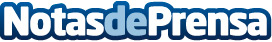 Personalidades del cine y la cultura se vuelcan con Veganuary 2024Sólo quedan unas horas para el inicio del reto que propone la ONG Veganuary en todo el mundo: probar a comer vegano durante el mes de enero. Dani Rovira, Clara Lago, Elisabeth Larena, Núria Gago, Nathalie Poza o David Pareja son solo algunos de los rostros populares que apoyan la iniciativa y explican sus motivos para elloDatos de contacto:Lucía Arana Jefa de Prensa Veganuary España678936502Nota de prensa publicada en: https://www.notasdeprensa.es/personalidades-del-cine-y-la-cultura-se Categorias: Nutrición Gastronomía Sociedad Industria Alimentaria Sostenibilidad http://www.notasdeprensa.es